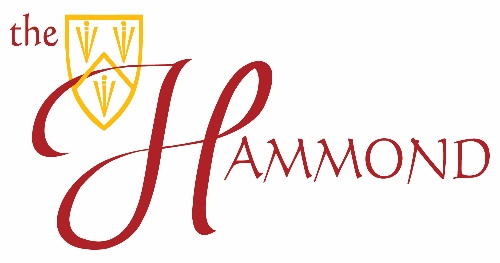 No. of entries987654321English Language29234578000English Literature28234784000Mathematics29123589100Science Trilogy* combined scoresFoundation3400001317400Science Trilogy* combined scoresHigher 22133690000Art15033422100Business studies11010414100Drama24445920000Food and Nutrition5000122000French7000223000German3000111000Geography7020212000History14015341000Music14042321000Religious Studies12312321000IGCSE English Literature1000010000